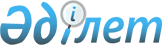 О проведении промыслово-геофизических и прострелочно-взрывных работРаспоряжение Премьер-министра Республики Казахстан от 18 октября 1995 г. N 392



          1. Разрешить акционерному обществу "Ойлфилд Лоджистикс",
г. Атырау, для проведения промыслово-геофизических и 
прострелочно-взрывных работ согласно контракту от 23 апреля
1993 года с совместным предприятием "Тенгизшевройл" ввезти в
Республику Казахстан из Республики Туркменистан кумулятивные
заряды Н448246 и Н543128 в количестве 907 штук, а также вывезти
из Республики Казахстан в Республику Туркменистан кумулятивные
заряды Н429586 и Р448220 в количестве 8580 штук, из Республики
Казахстан в Российскую Федерацию - кумулятивные заряды Н304952,
Н524273, Н524270, Н334378 51 ВНJ11НМХ в количестве 12368 штук
и детонирующий шнур Н543012 длиной 1000 футов.




          2. Министерству промышленности и торговли Республики
Казахстан выдать акционерному обществу "Ойлфилд Лоджистикс"
лицензии на ввоз и вывоз указанного количества промышленных 
взрывчатых материалов в установленном порядке.








    Премьер-министр








					© 2012. РГП на ПХВ «Институт законодательства и правовой информации Республики Казахстан» Министерства юстиции Республики Казахстан
				